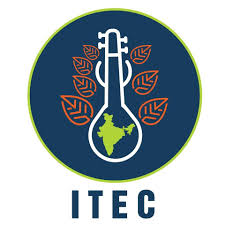 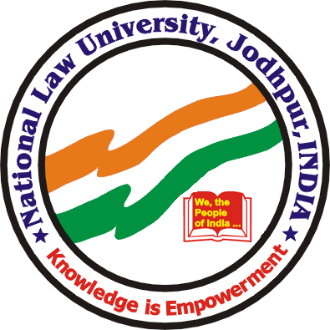 National Law University Jodhpur&Indian Technical and Economic CooperationMinistry of External AffairsGovernment of India, New DelhiCapsule Style Intensive Training Programme for Capacity Building of Bhutanese JudgesWeek 1: International Commercial Arbitration(09-11 December 2020)Week 2: Alternative Dispute Resolution(18-21 January 2021)National Law University, JodhpurNH-65, Nagaur Road, MandoreJodhpur –342304(Rajasthan-India)Phone: 0291-2577530, 2577138, 2577530FAX: 0291-2577540Web Site: http://www.nlujodhpur.ac.inE-Mail: nlu-jod-rj@nic.inPROGRAMME SCHEDULEPROGRAMME SCHEDULEINTERNATIONAL COMMERCIAL ARBITRATIONWEEK 1: 09 December 2020 – 11 December 2020INTERNATIONAL COMMERCIAL ARBITRATIONWEEK 1: 09 December 2020 – 11 December 2020INTERNATIONAL COMMERCIAL ARBITRATIONWEEK 1: 09 December 2020 – 11 December 2020PROGRAMME ON 9 DECEMBER 2020 (Day-1)PROGRAMME ON 9 DECEMBER 2020 (Day-1)PROGRAMME ON 9 DECEMBER 2020 (Day-1) 09:00 am – 9:30 am 09:00 am – 9:30 amInaugural Ceremony09:30 am - 9:45 am09:30 am - 9:45 amIntroductory SessionFIRST SESSION:-09:45 am – 11:15 am ‘Introduction to International Commercial Arbitration’11:15 am – 11:30 am11:15 am – 11:30 amBreakSECOND SESSION:-11:30 am – 13:00 pm‘Arbitration Agreement, Jurisdiction of the Tribunal and the Courts’PROGRAMME ON 10 DECEMBER 2020 (Day-2)PROGRAMME ON 10 DECEMBER 2020 (Day-2)PROGRAMME ON 10 DECEMBER 2020 (Day-2)THIRD SESSION:-  9:30 am – 11:00 am ‘Evolution of International Commercial Arbitration’11:00 am – 11:30 am 11:00 am – 11:30 am BreakFOURTH SESSION:-11:30 am – 13:00 pm‘Applicable Laws and Decision Making’PROGRAMME ON 11 DECEMBER 2020 (Day-3)PROGRAMME ON 11 DECEMBER 2020 (Day-3)PROGRAMME ON 11 DECEMBER 2020 (Day-3)FIFTH SESSION:-09:30 am – 11:00 am‘Post-award Remedies and Enforcement of Arbitral Awards’                  11:00 am – 11:15 am                  11:00 am – 11:15 amBreakSIXTH SESSION:-11:15 am – 12:45 pm‘Judicial Trends in India and Elsewhere’12:45pm – 13:00 pm 12:45pm – 13:00 pm Concluding RemarksALTERNATIVE DISPUTE RESOLUTIONWEEK 2 : 18 JANUARY 2021 – 20 JANUARY 2021 ALTERNATIVE DISPUTE RESOLUTIONWEEK 2 : 18 JANUARY 2021 – 20 JANUARY 2021 ALTERNATIVE DISPUTE RESOLUTIONWEEK 2 : 18 JANUARY 2021 – 20 JANUARY 2021 PROGRAMME ON 18 JANUARY 2021 (Day-1)PROGRAMME ON 18 JANUARY 2021 (Day-1)PROGRAMME ON 18 JANUARY 2021 (Day-1)09:30 am - 9:45 am09:30 am - 9:45 amIntroductory SessionFIRST SESSION:-09:45 am – 11:15 am Arbitration11:15 am – 11:30 am11:15 am – 11:30 amBreakSECOND SESSION:-11:30 am – 13:00 pmMediationPROGRAMME ON 19 JANUARY 2021 (Day-2)PROGRAMME ON 19 JANUARY 2021 (Day-2)PROGRAMME ON 19 JANUARY 2021 (Day-2)THIRD SESSION:-  9:30 am – 11:00 am Conciliation11:00 am – 11:30 am 11:00 am – 11:30 am BreakFOURTH SESSION:-11:30 am – 13:00 pmNegotiationPROGRAMME ON 20 JANUARY 2021 (Day-3)PROGRAMME ON 20 JANUARY 2021 (Day-3)PROGRAMME ON 20 JANUARY 2021 (Day-3)FIFTH SESSION:-09:30 am – 11:00 amLok Adalats                  11:00 am – 11:15 am                  11:00 am – 11:15 amBreakSIXTH SESSION:-11:15 am – 12:45 pmSimulations12:45pm – 13:00 pm 12:45pm – 13:00 pm Concluding Remarks